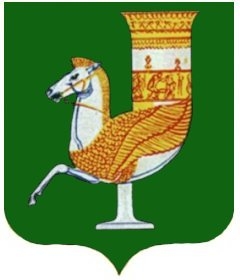 П  О  С  Т  А  Н  О  В  Л  Е  Н  И  Е   АДМИНИСТРАЦИИ   МУНИЦИПАЛЬНОГО  ОБРАЗОВАНИЯ «КРАСНОГВАРДЕЙСКИЙ  РАЙОН»От 12.02.2021 г. №122с. КрасногвардейскоеО прекращении действия некоторых постановлений администрации МО «Красногвардейский район»В целях приведения в соответствие с действующим законодательством и нормативными правовыми актами администрации, руководствуясь Уставом МО «Красногвардейский район»ПОСТАНОВЛЯЮ:1. Считать утратившими силу следующие постановления администрации МО «Красногвардейский район»:№ 43 от 24.01.2020 г. «Об утверждении ведомственной целевой программы муниципального  образования «Красногвардейский район» «Установление  и выплата пенсии за выслугу лет в муниципальном образовании «Красногвардейский район» на  2020-2022 годы»;№ 45 от 24.01.2020 г. «Об оказании адресной социальной помощи малоимущим гражданам муниципального образования «Красногвардейский район» и другим категориям граждан, находящихся в трудной жизненной ситуации,  на 2020-2022 годы»;№ 46 от 24.01.2020 г. «Об утверждении ведомственной целевой  программы «Муниципальная поддержка мероприятий, проводимых Президиумом Совета ветеранов Красногвардейского района для ветеранов и членов их семей в 2020-2022 годах»;№ 49 от 24.01.2020 г. «Об утверждении ведомственной целевой программы «Оказание  материальной и социальной помощи обществу инвалидов МО «Красногвардейский район» на 2020-2022 годы».2. Контроль за исполнением настоящего постановления возложить на первого заместителя главы администрации МО «Красногвардейский район».3. Опубликовать данное постановление в районной газете «Дружба»  и разместить на официальном сайте администрации МО «Красногвардейский район» в сети «Интернет». 4. Настоящее постановление вступает в силу с момента его опубликования.Глава МО «Красногвардейский   район»		                                       Т.И. Губжоков 